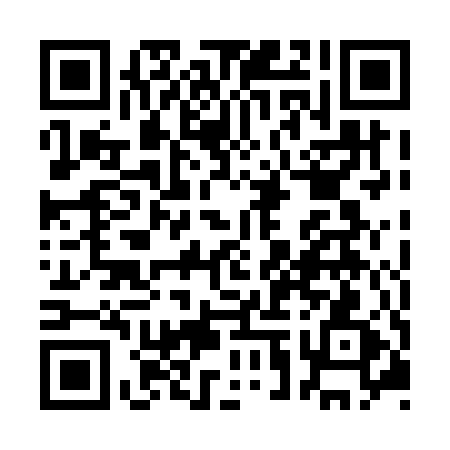 Prayer times for Inussuit Tunirtait, Quebec, CanadaMon 1 Jul 2024 - Wed 31 Jul 2024High Latitude Method: Angle Based RulePrayer Calculation Method: Islamic Society of North AmericaAsar Calculation Method: HanafiPrayer times provided by https://www.salahtimes.comDateDayFajrSunriseDhuhrAsrMaghribIsha1Mon2:023:2312:436:4110:0211:222Tue2:033:2412:436:4110:0211:223Wed2:043:2512:436:4110:0111:224Thu2:053:2612:436:4010:0011:215Fri2:053:2812:436:409:5911:216Sat2:063:2912:446:409:5811:207Sun2:073:3012:446:399:5611:208Mon2:083:3212:446:399:5511:199Tue2:093:3412:446:389:5411:1910Wed2:103:3512:446:389:5211:1811Thu2:103:3712:446:379:5111:1712Fri2:113:3912:446:369:4911:1713Sat2:123:4112:456:369:4811:1614Sun2:133:4312:456:359:4611:1515Mon2:143:4412:456:349:4411:1416Tue2:153:4612:456:339:4211:1317Wed2:163:4812:456:339:4011:1218Thu2:173:5012:456:329:3911:1219Fri2:193:5212:456:319:3711:1120Sat2:203:5512:456:309:3511:1021Sun2:213:5712:456:299:3311:0922Mon2:223:5912:456:289:3011:0823Tue2:234:0112:456:279:2811:0624Wed2:244:0312:456:269:2611:0525Thu2:254:0512:456:249:2411:0426Fri2:264:0812:456:239:2211:0327Sat2:274:1012:456:229:1911:0228Sun2:284:1212:456:219:1711:0129Mon2:304:1512:456:199:1511:0030Tue2:314:1712:456:189:1210:5831Wed2:324:1912:456:179:1010:57